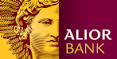 UWAGA STUDENCI !!!ALIOR BANK S.A. przyjmie studentów na praktyki
od zaraz: do Oddziału detalicznego w Lublinie (IX – X.2021)Preferowani studenci kierunku Finanse i Rachunkowość, Ekonomia i Zarządzanie Osoby zainteresowane prosimy o przesłanie CV do Pełnomocnika Dziekana ds. Praktyk i Staży
dr Joanny Świerk, mail:  praktykiwe@umcs.lubin.pl z dopiskiem PRAKTYKI ALIOR BANK